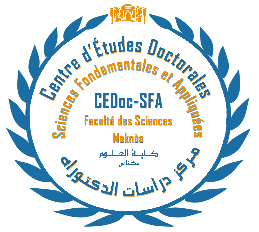 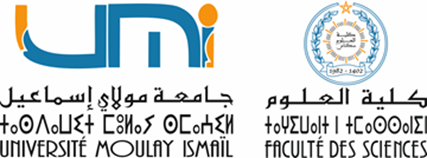 FORMATIONS COMPLEMENTAIRESNom et Prénom du candidat : ................................................................................ …………………………………Formation Doctorale : ................................................................................ ……………………………………………Nom et Prénom du Directeur de thèse : ……………………………………………………………………………………………Signature du candidat	 			          Avis et Signature du Directeur de thèseActivités complémentairesIntituléNombre d’heuresFormations (langues, informatique,méthodologie de recherche, Entreprenariat…Formations (langues, informatique,méthodologie de recherche, Entreprenariat…Formations (langues, informatique,méthodologie de recherche, Entreprenariat…Formations (langues, informatique,méthodologie de recherche, Entreprenariat…Formations (langues, informatique,méthodologie de recherche, Entreprenariat…Formations (langues, informatique,méthodologie de recherche, Entreprenariat…Formations (langues, informatique,méthodologie de recherche, Entreprenariat…Formations (langues, informatique,méthodologie de recherche, Entreprenariat…Formations (langues, informatique,méthodologie de recherche, Entreprenariat…Formations (langues, informatique,méthodologie de recherche, Entreprenariat…Participation aux manifestations scientifiqueParticipation aux manifestations scientifiqueParticipation aux manifestations scientifiqueParticipation aux manifestations scientifiqueParticipation aux manifestations scientifiqueParticipation aux manifestations scientifiqueParticipation aux manifestations scientifiqueParticipation aux manifestations scientifiqueParticipation aux manifestations scientifiqueParticipation aux manifestations scientifiqueParticipation aux manifestations scientifiqueParticipation aux manifestations scientifiqueAutres activitésAutres activitésAutres activitésAutres activitésAutres activitésAutres activitésAutres activitésAutres activitésAutres activitésAutres activitésAutres activités